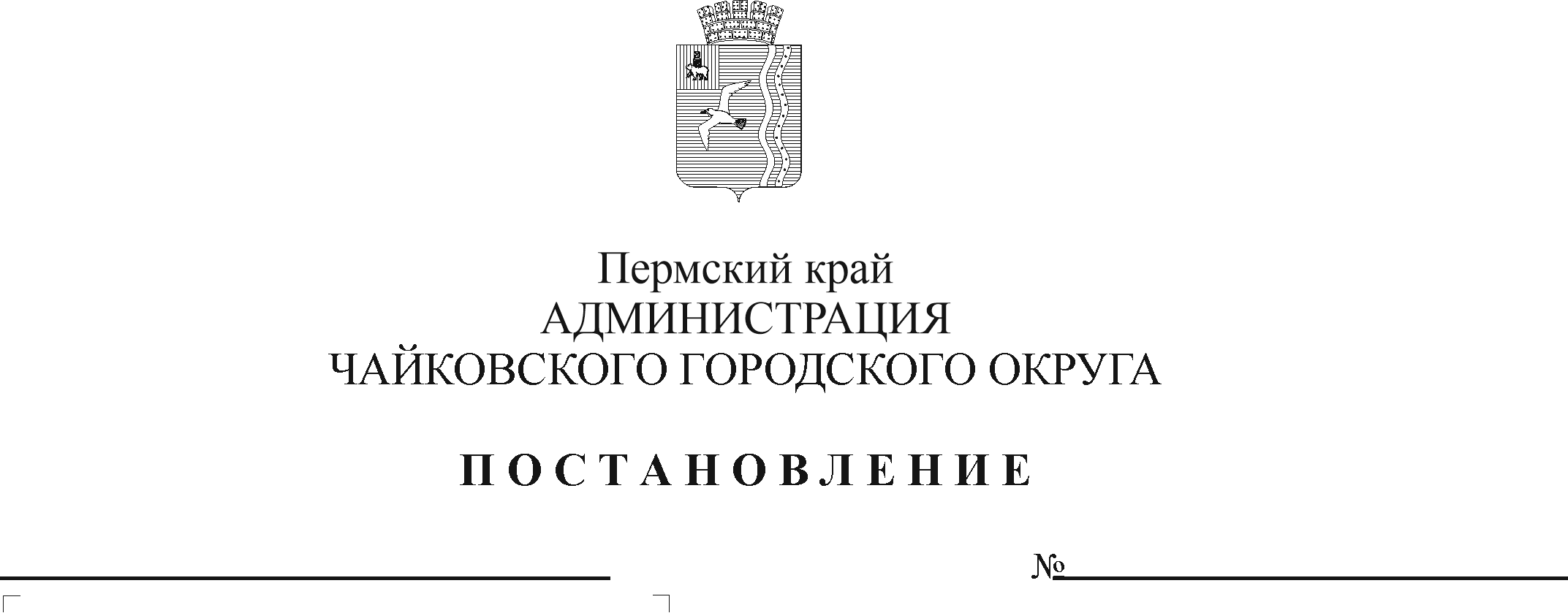 В соответствии с Федеральным законом от 6 октября 2003 г. № 131-ФЗ «Об общих принципах организации местного самоуправления в Российской Федерации», Уставом Чайковского городского округа и в целях актуализации нормативной правовой базыПОСТАНОВЛЯЮ:Признать утратившими силу постановления администрации Чайковского городского округа:от 25 марта 2020 г. № 319 «О создании комиссии»;от 21 января 2022 г. №63 «Об утверждении состава комиссии». Опубликовать постановление в газете «Огни Камы» и разместить на официальном сайте администрации Чайковского городского округа.Постановление вступает в силу после его официального опубликования.Контроль за исполнением постановления возложить на заместителя главы администрации Чайковского городского округа по социальным вопросам. Глава городского округа – глава администрации 	Чайковского городского округа			                  Ю.Г. Востриков